УТВЕРЖДАЮ:и.о.начальника Управления образования администрации Никольского района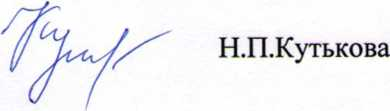 План мероприятий в Никольском районе Пензенской областина 2020 – 2021 учебный год по повышению уровня подготовки выпускников по учебным   предметам № п/п № п/п                           Мероприятия Сроки Ответственные 1.Анализ проведения государственной итоговой аттестации по образовательным программам среднего общего образования (далее – ЕГЭ) в 2020  году 1.Анализ проведения государственной итоговой аттестации по образовательным программам среднего общего образования (далее – ЕГЭ) в 2020  году 1.Анализ проведения государственной итоговой аттестации по образовательным программам среднего общего образования (далее – ЕГЭ) в 2020  году 1.Анализ проведения государственной итоговой аттестации по образовательным программам среднего общего образования (далее – ЕГЭ) в 2020  году 1.Анализ проведения государственной итоговой аттестации по образовательным программам среднего общего образования (далее – ЕГЭ) в 2020  году 1.1. 1.1. Проведение статистического анализа и подготовка аналитических материалов по итогам ЕГЭ в 2020 году в Никольском районеАвгуст 2020г. Управление образования администрации Никольского района1.2. 1.2. Представление итогов проведения ЕГЭ в 2020 году Никольском районев публичном докладе об итогах развития системы образования в 2019/2020 учебном году Август 2020г. Управление образования администрации Никольского района1.3. 1.3. Обсуждение результатов ЕГЭ на совещаниях с руководителями образовательных организаций, заместителями руководителей по УВР Сентябрь 2020г. Управление образования администрации Никольского района1.4. 1.4. Рассмотрение итогов ЕГЭ в рамках заседаний городских методических объединений учителей - предметников Сентябрь 2020г. Управление образования администрации Никольского района2.Меры по повышению качества преподавания учебных предметов 2.Меры по повышению качества преподавания учебных предметов 2.Меры по повышению качества преподавания учебных предметов 2.Меры по повышению качества преподавания учебных предметов 2.Меры по повышению качества преподавания учебных предметов 2.1. 2.1. Участие в вебинарах для учителей-предметников по вопросам подготовки выпускников к государственной итоговой аттестации с учетом особенностей экзаменов в 2021 году В течение учебного года Управление образования администрации Никольского района	Руководители школ 2.2. 2.2. Разработка и утверждение планов мероприятий школ по повышению качества среднего общего и основного общего образования Сентябрь – октябрь 2020г. Руководители школ 2.3. 2.3. Проведение диагностических работ по предметам, выбранным для сдачи экзамена, с целью определения группы «риска» До 01.02.2021г. Руководители школ 2.4. 2.4. Участие в семинарах-практикумах по вопросам выполнения заданий ГИА повышенной сложности Октябрь-апрель Руководители школ2.5. 2.5. Проведение психологических тренингов для выпускников, их родителей По плану  Руководители школ3.Нормативно-правовое обеспечение ГИА3.Нормативно-правовое обеспечение ГИА3.Нормативно-правовое обеспечение ГИА3.Нормативно-правовое обеспечение ГИА3.Нормативно-правовое обеспечение ГИА3.1.3.1..1. Изучение нормативно-правовых актов по организации и проведению ГИА в 2021 годуВ течение учебного4.Обучение лиц, привлекаемых к проведению ГИА 4.Обучение лиц, привлекаемых к проведению ГИА 4.Обучение лиц, привлекаемых к проведению ГИА 4.1. 4.1. Участие в совещаниях, вебинарах всех уровней по подготовке к проведению ГИА в 2021 году В течение учебного года Управление образования администрации Никольского района4.2.  4.2.  Организация прохождения дистанционного обучения работниками пунктов проведения экзаменов с выдачей сертификатов Апрель – май 2021г. Управление образования администрации Никольского района4.3. 4.3. Проведение совещаний с заместителями директоров по УВР по вопросам ГИА в 2021 году Декабрь 2020г. – май 20221г. Управление образования администрации Никольского района4.4. 4.4. Организация обучения граждан, заявившихся в качестве общественных наблюдателей при проведении ГИА Апрель – май 2021г. Управление образования администрации Никольского района5.Организационно-информационное сопровождение ГИА 5.Организационно-информационное сопровождение ГИА 5.Организационно-информационное сопровождение ГИА 5.1. 5.1. Формирование РИС ГИА по общеобразовательным организациям и МСУ. Сбор и обработка сведений для справочников РИС ГИА Ноябрь 2020 – апрель 2021 Управление образования администрации Никольского района5.2. Обеспечение пункта проведения экзаменов необходимым оборудованием, канцелярскими товарами Обеспечение пункта проведения экзаменов необходимым оборудованием, канцелярскими товарами Апрель Управление образования администрации Никольского района5.3. Формирование базы данных по работникам пункта Формирование базы данных по работникам пункта Февраль-апрель 2021 Управление образования администрации Никольского района5.4. Организация и проведение итогового сочинения (изложения) для обучающихся 11 класса Организация и проведение итогового сочинения (изложения) для обучающихся 11 класса Декабрь 2020г. Февраль 2021г. Управление образования администрации Никольского района5.5. Информирование всех участников ГИА, родителей о проведении ГИА, ведение раздела на сайте Управления образования администрации Никольского районаИнформирование всех участников ГИА, родителей о проведении ГИА, ведение раздела на сайте Управления образования администрации Никольского районаСентябрь 2020 – июнь 2021 Управление образования администрации Никольского района5.6. Работа «горячей линии» по вопросам ГИА Работа «горячей линии» по вопросам ГИА В течение учебного года Управление образования администрации Никольского района5.7. Взаимодействие со средствами массовой информации в период организации и проведения ГИА Взаимодействие со средствами массовой информации в период организации и проведения ГИА Сентябрь 2020 – июнь 2021 Управление образования администрации Никольского района5.8.Оформление информационных стендов в школах города по процедуре проведения ГИА в 2021 году Оформление информационных стендов в школах города по процедуре проведения ГИА в 2021 году Сентябрь 2020 – июнь 2021 школы 5.9.Проведение общешкольных родительских собраний по вопросам организации и проведения ГИА Проведение общешкольных родительских собраний по вопросам организации и проведения ГИА В течение учебного года школы 5.10.Проведение классных родительских собраний по вопросам подготовки ребенка к сдаче экзаменов Проведение классных родительских собраний по вопросам подготовки ребенка к сдаче экзаменов Ноябрь 2020 – май 2021 школы 5.11Проведение психологических консультаций для родителей участников ГИА Проведение психологических консультаций для родителей участников ГИА Декабрь 2020 – май 2021 школы 